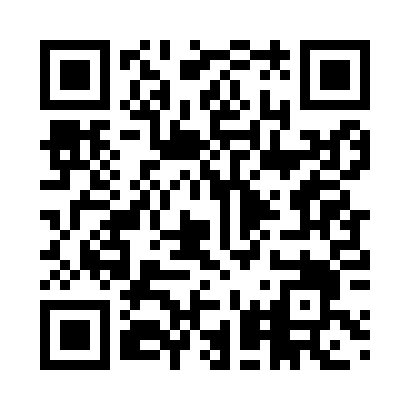 Prayer times for Big Bend, SwazilandWed 1 May 2024 - Fri 31 May 2024High Latitude Method: NonePrayer Calculation Method: Muslim World LeagueAsar Calculation Method: ShafiPrayer times provided by https://www.salahtimes.comDateDayFajrSunriseDhuhrAsrMaghribIsha1Wed4:586:1711:492:585:216:362Thu4:596:1811:492:585:216:353Fri4:596:1811:492:575:206:344Sat4:596:1911:492:575:196:345Sun5:006:1911:492:565:186:336Mon5:006:2011:492:565:186:337Tue5:016:2011:492:555:176:328Wed5:016:2111:492:555:166:319Thu5:026:2111:492:545:166:3110Fri5:026:2211:492:545:156:3011Sat5:036:2211:492:535:156:3012Sun5:036:2311:492:535:146:2913Mon5:036:2411:492:525:136:2914Tue5:046:2411:492:525:136:2915Wed5:046:2511:492:525:126:2816Thu5:056:2511:492:515:126:2817Fri5:056:2611:492:515:116:2718Sat5:066:2611:492:505:116:2719Sun5:066:2711:492:505:116:2720Mon5:066:2711:492:505:106:2621Tue5:076:2811:492:495:106:2622Wed5:076:2811:492:495:096:2623Thu5:086:2911:492:495:096:2624Fri5:086:2911:492:495:096:2525Sat5:096:3011:492:485:086:2526Sun5:096:3111:492:485:086:2527Mon5:096:3111:492:485:086:2528Tue5:106:3211:502:485:086:2529Wed5:106:3211:502:485:076:2530Thu5:116:3211:502:475:076:2431Fri5:116:3311:502:475:076:24